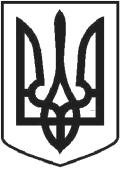 УКРАЇНАЧОРТКІВСЬКА МІСЬКА РАДА СОРОК ВОСЬМА СЕСІЯ СЬОМОГО СКЛИКАННЯРІШЕННЯвід 11 грудня2018року№ 1309м. ЧортківПро надання дозволу Білоусу Андрію Ярославовичу  на розроблення проекту землеустрою щодо відведення  земельної ділянки орієнтовною площею 0,1200  га у власність  для ведення садівництва по вул. Весняна в м.  ЧортковіРозглянувши заяву Білоуса А.Я., відповідно до ст. 12, 35, 83, 116, 118, 121, 122 Земельного кодексу України, ст.50 Закону України «Про землеустрій», керуючись п.34 ч.1 ст.26 Закону України «Про місцеве самоврядування в Україні», міська радаВИРІШИЛА:1.Надати дозвіл Білоусу Андрію Ярославовичу на розроблення проекту землеустрою щодо відведення земельної ділянки орієнтовною площею 0,1200 га у власність для ведення садівництва по вул. Весняна в м. Чорткові за рахунок земель Чортківської міської ради (землі житлової та громадської забудови, не надані у власність та постійне користування в межах населеного пункту/забудовані землі: землі відведені під будівництво (будівництво на яких не розпочато)).2.Проект землеустрою щодо відведення земельної ділянки у власність подати для розгляду та затвердження у встановленому законодавством порядку.3.Копію рішення направити заявнику.4.Контроль за виконанням рішення покласти на постійну комісію з питань містобудування, земельних відносин, екології та сталого розвитку міської ради.Cекретар міської ради	Я.П. ДЗИНДРА